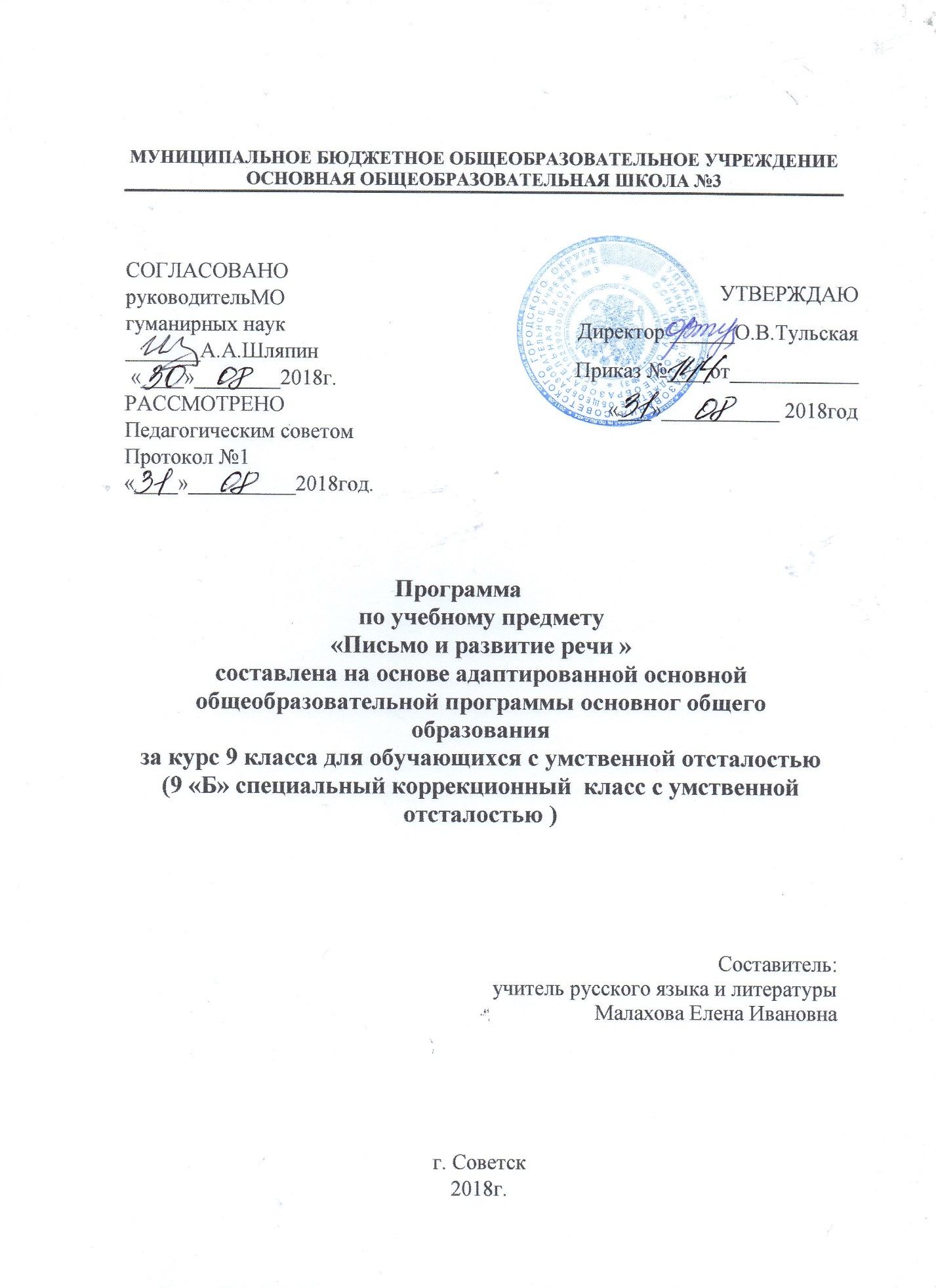 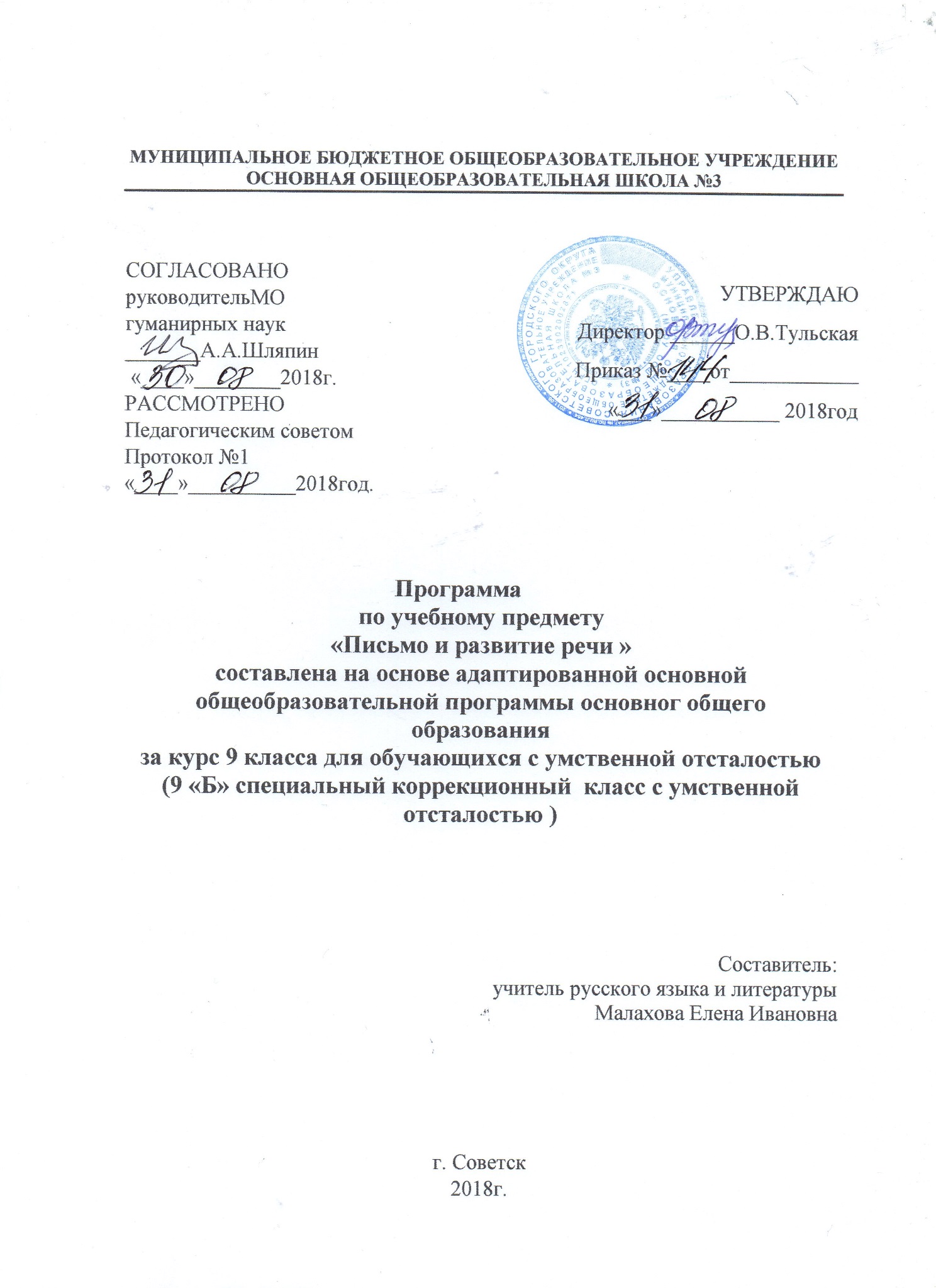 Содержание программыПояснительная записка _________________________________________стр.3      Возможные результаты ______________________________________стр.6Критерии оценки ___________________________________________стр.7Учебный план по предмету_____________________________________стр.14Календарно-тематический план__________________________________стр.15-22Образовательные ресурсы_______________________________________стр.231 Пояснительная запискаПрограмма по русскому языку и развитию речи в 9 классе направлена на разностороннее развитие личности учащихся, способствует ихумственному развитию, обеспечивают гражданское, нравственное, эстетическое воспитание. Программа содержит материал, помогающий учащимся достичь того уровня общеобразовательных знаний и умений, который необходим им для социальной адаптации.ЦЕЛЬ:Развитие речи, мышления, воображения школьников, способностивыбирать средства языка в соответствии с условиями общения.ЗАДАЧИ:-овладеть речевой деятельностью в разных ее видах (чтение, письмо,говорение, слушание);-формировать орфографические и пунктуационные навыки, речевые умения,обеспечивающие восприятие, воспроизведение и создание высказываний вустной и письменной форме;-обогащать словарный запас, умение пользоваться словарями разных типов;-эстетическое, эмоциональное, нравственное развитие личности.Принцип коррекционной направленности обучения является ведущим.Поэтому особое внимание обращено на коррекцию имеющихся у отдельныхучащихся специфических нарушений, на коррекцию всей личности в целом.Занятия по данной программе проводятся в форме урока (45 мин). В 9 классе отведено 136 часов в год (4 часа в неделю). Возможно уменьшение количества часов, в зависимости от изменения годового календарного учебного графика, сроков каникул, выпадения уроков на праздничные дни. На каждый изучаемый раздел отведено определенное количество часов, указанное в тематическом плане, которое может меняться (увеличиваться или уменьшаться) в зависимости от уровня усвоения темы учащимися. Поэтому важен не только дифференцированный подход в обучении, но инеоднократное повторение, закрепление пройденного материала.Программа обеспечивает необходимую систематизацию знаний.В 9 классе продолжается работа по звукобуквенному анализу. Учащиесяовладевают правописанием значимых частей слова и различных частей речи.Большое внимание при этом уделяется фонетическому разбору. Изучение состава слова, словообразующей роли значимых частей слованаправлено на обогащение и активизацию словаря учащихся. В процессеупражнений формируются навыки правописания (единообразное написание гласных и согласных в корне слова и приставки). Большое значение для усвоения правописания имеет морфемный разбор, сравнительный анализ слов, различных по произношению, сходных по написанию (подбор гнёзд родственных слов) и другие.Части речи изучаются в том объёме, который необходим учащимся длявыработки практических навыков устной и письменной речи – обогащения иактивизации словаря, формирования навыков грамотного письма.В 9 классе изучение предложений имеет особое значение для подготовки школьника с психическим недоразвитием к самостоятельной жизни, к общению.  Необходимо организовать работу так, чтобы в процессе упражнений формировать у школьников навыки построенияпростого предложения разной степени распространённости и сложногопредложения. Одновременно закрепляются орфографические и пунктуационные навыки.Большое внимание уделяется формированию навыков связной письменнойречи, так как возможности школьников с нарушением интеллекта излагать свои мысли в письменной форме весьма ограничены. В 9 классе в связи с этим ведётся постоянная работа над развитием фонетического слуха и правильного произношения, обогащением и уточнением словаря, обучением построению предложений, связному устному и письменному высказыванию.   Подготовительные упражнения – ответы на последовательно поставленные вопросы, работа с деформированным текстом создают основу, позволяющуюучащимся 9 классов овладеть такими вещами работ, как изложение и сочинение. На контрольные работы отводится два часа: 1 час – на урок письма, 1 час - на чтение.В 9 классе школьникам продолжаются прививаться навыки делового письма.Обучение осуществляется по двум направлениям: учащиеся получают образцы и упражняются в оформлении деловых бумаг бланков, квитанций и др.; в то же время предусматривается формирование навыков чёткого, правильного, логичного и достаточно краткого изложения своих мыслей в письменной форме (при составлении автобиографии, заявления, расписки и др.).1.1 Возможные результатыУчащиеся должны уметь:писать под диктовку, применять правила проверки написания слов;разбирать слова по составу, образовывать слова с помощью приставок и суффиксов; различать части речи;строить простое предложение, простое предложение с однородными членами, сложное предложение; писать изложение и         сочинение; оформлять деловые бумаги; пользоваться словарём.Учащиеся должны знать:части речи; правила правописания слов1.2 Критерии оценкиГрамматика, правописание и развитие речиОценка устных ответовУстный опрос учащихся является одним из методов учета знаний, умений и навыков по русскому языку. При оценке устных ответов принимается во внимание: а) правильность ответа по содержанию, свидетельствующая об осознанности усвоения изученного материала; б) полнота ответа; в) умение практически применять свои знания; г) последовательность изложения и речевое оформление ответа.Отметка «5» ставится ученику, если он: обнаруживает понимание материала, может с помощью учителя или самостоятельно обосновать, сформулировать ответ, привести необходимые примеры; допускает единичные ошибки, которые сам исправляет.«4» ставится, если ученик дает ответ, в целом соответствующий требованиям оценки ответа на «5», но допускает неточности в подтверждении правил примерами и исправляет их с помощью учителя; допускает некоторые ошибки в речи; при работе над текстом или разборе предложения допускает 1-2 ошибки, которые исправляет при помощи учителя.«3» ставится, если ученик обнаруживает знание и понимание основных положений данной темы, но излагает материал недостаточно полно и последовательно, допускает ряд ошибок в речи, затрудняется самостоятельно подтвердить правила примерами и делает это с помощью учителя, нуждается в постоянной помощи учителя.«2» ставится, если ученик обнаруживает незнание большой или наиболее существенной части изучаемого материала, допускает ошибки в формулировке правил, искажающие их смысл; в работе с текстом допускает грубые ошибки, не использует помощь учителя.Оценка «1» за устные ответы не ставится.Оценка письменных работ учащихсяОценка знаний учащихся осуществляется по результатам повседневных письменных работ учащихся, текущих и итоговых контрольных работ.Основными видами классных и домашних письменных работ учащихся являются обучающие работы, к которым относятся упражнения, выполняемые в целях тренировки по учебнику, по карточкам, по заданиям на доске, предупредительные, объяснительные и иные диктанты неконтрольного характера, грамматический разбор, подготовительные работы перед написанием изложения или сочинения и т.д.При небрежном выполнении письменных работ, большом количестве исправлений, искажений в начертании букв и их соединений оценка снижается на один балл, если это не связано с нарушением моторики у детей.Контрольные работы могут состоять из контрольного списывания, контрольного диктанта, грамматического разбора и комбинированного вида работ (контрольного списывания с различными видами орфографических и грамматических заданий). Основные виды контрольных работ – списывание и диктанты.В числе видов грамматического разбора следует использовать задания на опознание орфограмм, определение частей слова, частей речи, членов предложения на основе установления связи слов по грамматическим признакам. Содержание грамматических заданий должно быть связано с грамматико-орфографическим материалом, изученным не только в данном классе, но и в предыдущих.Текст диктанта может быть связным или состоять из отдельных предложений. Следует избегать включения в текст диктанта слов на правила, которые в данном классе еще не изучались. Если такие слова встречаются, их надо записывать на доске или проговорить, выделив орфограмму, указать на раздельное или слитное написание слов и словосочетаний, правильную постановку знаков препинания. По содержанию и конструкции предложений тексты должны быть понятными учащимся.Контрольные диктанты должны содержать 3-4 орфограммы на каждое проверяемое правило. Количество орфограмм должно составлять не менее 50% от числа слов текста.Примерный объем текстов контрольных работ в I классе – 8-10 слов, во II классе в начале учебного года – 10-12 слов, к концу года – 16-18 слов, в III классе – 20-25 слов, IV – 30-35 слов, V – 45-50 слов, VI – VII – 65-70 слов, VIII – X – 75-80 слов. Учету подлежат все слова, в том числе предлоги, союзы, частицы. При проведении контрольного списывания с грамматическим заданием объем текста следует уменьшить. Проведение контрольных диктантов с дополнительными грамматическими и другими заданиями в коррекционной школе VIII вида не рекомендуется.Дети, которые занимаются с логопедом, не освобождаются от написания контрольных диктантов в классе. Оцениваются такие работы в зависимости от индивидуального продвижения детей.Контрольные работы оцениваются с учетом индивидуальных особенностей усвоения учебного материала каждым таким учеником.При оценке письменных работ следует руководствоваться следующими нормами:I-IV классыОценка «5» ставится за работу без ошибок.«4» ставится за работу с 1-3 ошибками.«3» ставится за работу с 4-5 ошибками.«2» ставится за работу, в которой допущено 6-8 ошибок.«1» ставится за работу с большим количеством ошибок, чем допустимо при оценке «2».V-IX классыОценка «5» ставится за работу, написанную без ошибок.«4» ставится за работу с 1-2 ошибками.«3» ставится за работу с 3-5 ошибками.«2» ставится за работу, в которой допущено 6-8 ошибок.«1» ставится за работу с большим количеством ошибок, чем допустимо при оценке «2».В письменных работах не учитывается 1-2 исправлений или 1 пунктуационная ошибка. Наличие трех исправлений или двух пунктуационных ошибок на изученное правило соответствует 1 орфографической ошибке. Ошибки на непройденные правила правописания не учитываются. За одну ошибку в диктанте считается:а) Повторение ошибок в одном и том же слове (например, в слове «лыжи» дважды написано на конце «ы»). Если же подобная ошибка на это же правило встречается в другом слове, она учитывается.б) Две негрубые ошибки. Негрубыми считаются следующие ошибки:повторение одной и той же буквы (например, «посуда»);недописывание слов;пропуск одной части слова при переносе;повторное написание одного и того же слова в предложении.Ошибки, обусловленные тяжелыми нарушениями речи и письма, следует рассматривать индивидуально для каждого ученика. Специфическими ошибками являются ошибки на замену согласных, а у детей с тяжелыми нарушениями речи – искажение звуко-буквенного состава слов (пропуски, перестановки, добавления, недописывание букв, замена гласных, грубое искажение структуры слова). При выставлении оценки все однотипные специфические ошибки приравниваются к одной орфографической ошибке.При оценке грамматического разбора следует руководствоваться следующими нормативами:Оценка «5» ставится, если ученик обнаруживает осознанное усвоение грамматических понятий, правил, умеет применить свои знания в процессе грамматического разбора, работу выполняет без ошибок или допускает 1-2 исправления.«4» ставится, если ученик в основном обнаруживает усвоение изученного материала, умеет применить свои знания, хотя и допускает 2-3 ошибки.«3» ставится, если ученик обнаруживает недостаточное понимание изученного материала, затрудняется в применении своих знаний, допускает 4-5 ошибок или не справляется с одним из заданий.«2» ставится, если ученик обнаруживает плохое знание учебного материала, не справляется с большинством грамматических заданий.«1» ставится, если ученик не смог правильно выполнить ни одного задания.Изложения и сочиненияИзложения и сочинения в коррекционной школе могут быть только обучающего характера. При проведении изложения учитель должен тщательно отбирать материал, учитывая тему рассказа, его объем, трудности в содержании синтаксических конструкций, словаря и орфографии. В IV-V классах для изложений даются тексты повествовательного характера, объемом 20-45 слов, в последующие годы тексты усложняются как по содержанию, так и по объему: в VI-VII- 45-70 слов, VIII-IX классах – 70-100 слов. Изложения пишутся по готовому плану или составленному коллективно под руководством учителя, в VIII-IX классах допускается самостоятельное составление планов учащимися.При оценке изложений и сочинений учитываются правильность, полнота и последовательность передачи содержания.При проверке изложений и сочинений выводится одна общая оценка, охватывающая все стороны данной работы.Отметка «5» ставится ученику за правильное, полное, последовательное изложение авторского текста (темы) без ошибок в построении предложений, употреблении слов; допускаются 1-2 орфографические ошибки.«4» ставится за изложение (сочинение), написанное без искажений авторского текста (темы) с пропуском второстепенных звеньев, не влияющих на понимание основного смысла, без ошибок в построении предложения, допускается 3-4 орфографические ошибки.«3» ставится за изложение (сочинение), написанное с отступлениями от авторского текста (темы), с 2-3 ошибками в построении предложения и употреблении слов, влияющих на понимание основного смысла, 5-6 орфографическими ошибками.«2» ставится за изложение (сочинение), в котором имеются значительные отступления от авторского текста (тема не раскрыта), имеется более 4 ошибок в построении предложений и употреблении слов, более 6 орфографических ошибок.«1» ставится в том случае, если ученик не справился с написанием изложения или сочинения.Перед написанием изложений и сочинений должна быть проведена подготовительная работа. На самом уроке трудные в отношении орфографии слова выписываются на доске; учащимся разрешается пользоваться орфографическим словарем, обращаться к учителю.В исключительных случаях, когда в основном при правильной, последовательной передаче содержания допущено 7 и более орфографических ошибок, возможно выставить две оценки – за грамотность и изложение содержания.2. Чтение и развитие речиПроверка навыков чтения проводится на основе повседневных наблюдений за чтением и пониманием прочитанного по текстам учебника.При оценке принимается во внимание успешность овладения учащимися техникой чтения (правильность, беглость и выразительность) и содержанием читаемого (выделение главной мысли, ответы на вопросы, пересказ) в соответствии с программными требованиями по каждому году обучения.Оценка выставляется на основе специального опроса по чтению, пересказу или комбинированного опроса.Текущая проверка и оценка знаний может также проводиться с целью выявления отдельных умений и навыков по чтению.Возможно в отдельных случаях выведение оценки по совокупности ответов в конце урока. Такая форма опроса может быть использована в основном на обобщающих уроках. Ученики, которые опрашиваются (3-4 человека), заранее намечаются учителем и в процессе фронтальной работы вызываются чаще других учащихся класса, их ответы должны быть более полными. Каждая такая оценка должна быть мотивированной.При проверке техники чтения рекомендуется подбирать незнакомые, но доступные тексты примерно следующего объема (на конец года): I класс – 10 слов; II – 15-20 слов; III – 25-30 слов; IV – 35-40 слов; V – 45-60 слов; VI – 70-80 слов; VII – IX – 90-100 слов.В начале учебного года техника чтения проверяется по текстам, объем которых соответствует объему текстов предыдущего года.Задача проверки техники чтения заключается, прежде всего, в выявлении продвижения каждого ученика, причин испытываемых им затруднений для оказания индивидуальной коррекционной помощи.V-IX классы:«5» ставится ученику, если он:- читает правильно, бегло, выразительно с соблюдением норм литературного произношения;- выделяет основную мысль произведения, части рассказа с незначительной помощью учителя;- делит текст на части и озаглавливает части с помощью учителя (с VIII класса – легкие тексты самостоятельно);- называет главных действующих лиц произведения, характеризует их поступки;- отвечает на вопросы и передает содержание прочитанного полно, правильно, последовательно;- твердо знает наизусть текст стихотворения и читает его выразительно.«4» ставится ученику, если он:- читает в основном правильно, бегло;- допускает 1-2 ошибки при чтении, соблюдении и смысловых пауз, знаков препинания, передающих интонации, логических ударений;- допускает неточности в выделении основной мысли произведения или части рассказа, исправляет их с помощью учителя;- допускает ошибки в делении текста на части и озаглавливании частей, исправляет их с помощью учителя;- допускает неточности в ответах на вопросы и передаче содержания, но исправляет их самостоятельно или с незначительной помощью учителя;- допускает при чтении наизусть 1-2 самостоятельно исправленные ошибки; читает наизусть недостаточно выразительно.«3» ставится ученику, если он:- читает недостаточно бегло, некоторые слова по слогам;- допускает 3-4 ошибки при чтении; 1-2 ошибки в соблюдении синтаксических пауз; 3-4 в соблюдении смысловых пауз, знаков препинания, передающих интонацию, логических ударений;- выделяет основную мысль произведения, части рассказа с помощью учителя;- делит текст на части и озаглавливает части с помощью учителя;- затрудняется назвать главных действующих лиц произведения, охарактеризовать их поступки;- отвечает на вопросы и пересказывает неполно, непоследовательно, допускает искажения основного смысла произведения;- обнаруживает при чтении наизусть нетвердое усвоение текста.«2» ставится ученику, если он;- читает по слогам;- допускает более 5 ошибок при чтении, соблюдении даже синтаксических пауз;- не выделяет основную мысль произведения, части рассказа даже с помощью учителя;- не делит текст на части;- не называет главных действующих лиц произведения, не характеризует их поступки;- отвечает на вопросы и пересказывает содержание произведения фрагментарно, искажая основной смысл; не использует помощь учителя;- не знает большей части текста, который должен знать наизусть.«1» ставится ученику, если он:- затрудняется в чтении текста по слогам;- допускает большое количество ошибок при чтении, искажающих смысл прочитанного;- не понимает смысла произведения; искажает его основное содержание;- не знает наизусть стихотворения.2   Учебный план по предмету3. Календарно-тематический план4 Образовательные ресурсыЛитература для учителя1. В.В.Воронкова «Программа специальных (коррекционных) общеобразовательных учреждений VIII вида» 5-9 классы, сборник 1, ГИЦ «Владос», Москва, 2000г. 2. А. К. Аксенова и Н. Г. Галунчикова. « Развитие речи учащихся на уроках грамматики и правописания в 5-9 классах специальной (коррекционной) школы VIII вида». — М.: Просвещение, 2002.3. Соколовская С. М. и Пикулева Н. В. «Веселая орфография».-Челябинск, Взгляд, 2002 4. Вахрушева Т. В., Попова Е. В. «300 упражнений по русскому языку»- М.:  Аквариум, 2001.5. О.ЕЖиренко   « Учим русский с увлечением».-  М.: «Просвещение» 2005.6. Н.М Бетенькова   « Игры и занимательные упражнения на уроках русского языка».- М.: «Просвещение»  2004.7. Диктанты по русскому языку для специальной (коррекционной) школы VIII вида. Пособие для учителя./ Сост. Е.Я. Кудрявцева. – М.: Гуманитарный издательский центр «Владос», 2007.8. А. Г. Зикеев «Практическая грамматика на уроках русского языка» 1- 4 ч.- М.: «Владос», 200310. Т.П.Шабалкова. Сборник диктантов и изложений. 5-9 классы. Коррекционное обучение. – Волгоград, «Учитель», 2007.11 . Ю.А.Вакуленко. «Весёлая грамматика. Разработки занятий, задания, игры». – Волгоград, «Учитель», 2011.12. Н.М.Барская, Л.А.Нислевич. «Обучение русскому языку в 5-9 классах вспомогательной школы». – М., «Просвещение», 1992.Литература для учащихся1. Галунчикова Н.Г., Якубовская Э.В. «Русский язык». Учебник для 9 кл.-   М.: «Просвещение» 20062. Д. Н. Ушаков, С. Е. Крючков. «Орфографический словарь».-  М.: «Просвещение» 1980 3. В. П. Свириденков  «Сборник упражнений по русскому языку».- М.: «Просвещение», 19694. М. И. Махмутов, А. В. Текучёв «Толковый словарь русского языка».- М.: Просвещение, 19815. А. Н. Тихонов «Школьный слово-образовательный словарь русского языка».- М.: «Просвещение» 1978Учебный предметКлассКол-во часов в нед.I триместрII триместрIIIтриместрГодПисьмо и развитие речи94484044132№ урока по порядкуТЕМА ЗАНЯТИЙКоличество часов, отводимых на изучение темыДата проведенияДата проведения№ урока по порядкуТЕМА ЗАНЯТИЙКоличество часов, отводимых на изучение темыпланфактРаздел 1 Повторение пройденного материала за 8 классРаздел 1 Повторение пройденного материала за 8 классРаздел 1 Повторение пройденного материала за 8 классРаздел 1 Повторение пройденного материала за 8 классРаздел 1 Повторение пройденного материала за 8 класс1Распространенные и   нераспространенные предложения.11.091.092Однородные члены предложения14.094.093Обращение15.095.094Сложное предложение16.096.09Раздел 2 Звуки и буквыРаздел 2 Звуки и буквыРаздел 2 Звуки и буквыРаздел 2 Звуки и буквыРаздел 2 Звуки и буквы5Разделительный ь и ъ18.098.096Сочинение по картине В. М. Васнецова «Богатыри»111.0911.097Ударные и безударные гласные112.0912.098Парные звонкие и глухие согласные113.0913.099Непроизносимые согласные115.0915.0910Обобщение по теме «Звуки и буквы»118.0918.0911Диктант по теме «Звуки и буквы»119.0919.0912Работа над ошибками.120.0920.09Раздел 3 Состав словаРаздел 3 Состав словаРаздел 3 Состав словаРаздел 3 Состав словаРаздел 3 Состав слова13Состав слова.  Разбор слова по составу122.0922.0914Изложение «Осень»125.0925.0915Написание слов с  ударными и безударными гласными в корне126.0926.0916Написание слов со звонкими и глухими согласными в корне127.0927.0917Правописание приставок129.0929.0918Правописание приставок раз-(рас-), воз-(вос-),из-(ис-), без-(бес-)12.102.1019Сложные слова13.103.1020Сложносокращенные слова  14.104.1021Обобщение по теме «Состав слова»16.106.1022Письмо «Берегите лес»19.109.1023Диктант по теме «Состав слова»110.1010.1024Работа над ошибками111.1011.1025Деловые   бумаги. Расписка113.1013.10Раздел 4 Имя существительноеРаздел 4 Имя существительноеРаздел 4 Имя существительноеРаздел 4 Имя существительноеРаздел 4 Имя существительное26Роль имени существительного в речи116.1016.1027Грамматические признаки имени существительного117.1017.1028Склонение  имен существительных118.1018.1029Работа по картине И. Левитана «Золотая осень»120.1020.1030Правописание падежных окончаний имен существительных123.10231031Контрольный диктант по итогам I триместра124.1024.1032Работа над ошибками125.1025.1033Обобщение по теме ,«Имя существительное».127.1027.10Раздел 5 Имя прилагательноеРаздел 5 Имя прилагательноеРаздел 5 Имя прилагательноеРаздел 5 Имя прилагательноеРаздел 5 Имя прилагательное34Имя прилагательное как часть речи17.117.1135Согласование прилагательных с существительными18.118.1136Безударные окончания имен прилагательных 110.1110.1137Имена прилагательные на -ий, -ья, -ье, -ьи113.1113.1138Работа по картине  П. Корина «Александр Невский»   114.1114.1139Обобщение по теме « Имя прилагательное».115.1115.1140Деловые   бумаги. Объяснительная записка   117.1117.1141Диктант по теме «Имя прилагательное»120.1120.1142Работа над ошибками121.1121.11Раздел 6 МестоимениеРаздел 6 МестоимениеРаздел 6 МестоимениеРаздел 6 МестоимениеРаздел 6 Местоимение43Местоимение как часть речи122.1122.1144Лицо и число местоимений124.1124.1145Склонение личных местоимений            127.1127.1146Личные  местоимения с предлогами128.1128.1147Правописание личных местоимений 3 –го лица 129.1129.1148Обобщение по теме «Личные местоимения»11.121.1249Написание письма14.124.12Раздел 7 ГлаголРаздел 7 ГлаголРаздел 7 ГлаголРаздел 7 ГлаголРаздел 7 Глагол50Роль и значение глаголов в речи15.125.1251Грамматические признаки глагола16.126.1252Неопределенная форма глаголов18.128.1253Не с глаголами111.1211.1254Изменение глаголов по лицам и числам 112.1212.1255Сочинение «Пушкин в Михайловском»113.1213.1256Контрольный диктант по итогам II четверти 115.1215.1257Работа над ошибками118.1218.1258I и II спряжение глаголов119.1219.1259Правописание личных окончаний глаголов I и II спряжения119.1219.1260Повелительная форма глаголов120.1220.1261Мягкий знак в глаголах125.1225.1262Обобщение по теме «Глагол»126.1226.1263Диктант по теме «Глагол»127.1227.1264Работа над ошибками129.1229.1265Деловые   бумаги. Анкета  112.0112.01Раздел 8 НаречиеРаздел 8 НаречиеРаздел 8 НаречиеРаздел 8 НаречиеРаздел 8 Наречие66Понятие о наречии 115.0115.0167Наречия, которые обозначают время, место и способ действия116.0116.0168Правописание наречий с  а и о на конце117.0117.0169Обобщение по теме «Наречие»119.0119.0170Сочинение «Когда я болен» 122.0122.01Раздел 9 Имя числительноеРаздел 9 Имя числительноеРаздел 9 Имя числительноеРаздел 9 Имя числительноеРаздел 9 Имя числительное71Понятие об имени числительном123.0123.0172« Побег из плена»,Изложение по плану.     124.0124.0173Порядковые и количественные числительные.126.0126.0174Правописание числительных от 5 до 20 и 30; от 50 до 80;от 500 до 900.129.0129.0175Сочинение «Мы в ответе за тех, кого приручили» .130.0130.0176Правописание числительных 90, 200, 300, 400.131.0131.0177Обобщение по теме «Имя числительное»12.022.0278Деловые   бумаги.Доверенность.    15.025.0279Контрольный             диктант по итогам III четверти 16.026.0280-81Работа над ошибками27.029.027.029.02Раздел 10 ПредложениеРаздел 10 ПредложениеРаздел 10 ПредложениеРаздел 10 ПредложениеРаздел 10 Предложение82-83Части речи212.0212.0284-85Простое предложение213.0213.0286-87Работа по картине А. Саврасова  «Грачи прилетели»  219.0220.0219.0220.0288-89Однородные члены предложения221.0226.0221.0226.0290-91Обращение227.0228.0227.0228.0292-93Сложное предложение22.035.032.035.0394-95Сложное предложение с союзами и, а, но и без союзов26.037.036.037.0396-97Сложное предложение со словами который, когда, где, чтобы, что, потому что.29.0312.039.0312.0398-99Составление сложных и простых предложений213.0314.0313.0314.03100-101Прямая речь. 216.0319.0316.0319.03102-103Диктант по теме,«Предложение».220.0321.0320.0321.03104-105Работа над ошибками.223.032.0423.032.04Раздел 11 ПовторениеРаздел 11 ПовторениеРаздел 11 ПовторениеРаздел 11 ПовторениеРаздел 11 Повторение106-107Повторение по теме «Звуки и буквы».23.044.043.044.04108-109Повторение по теме «Состав слова»26.049.046.049.04110-111Повторение по теме ,«Имя существительное».210.0411.0410.0411.04112-113Повторение по теме «Имя прилагательное».213.0416.0413.0416.04114-115Изложение «Бегство в Египет».217.0418.0417.0418.04116-117Повторение по теме «Имя прилагательное»220.0423.0420.0423.04118-119Повторение по теме «Местоимение».224.0425.0424.0425.04120-121Сочинение «Ежели вы вежливы»   227.0428.0427.0428.04122-123Повторение по теме «Глагол»24.057.054.057.05124-125Повторение по теме «Наречие»28.0511.058.0511.05126-127Повторение по теме «Имя числительное»214.0515.0514.0515.05128-129Итоговый контрольный диктант216.0518.0516.0518.05130-132Работа над ошибками321.0522.0523.0521.0522.0523.05